Урок русского языка 5 классТема урока: Корень слова. Однокоренные слова.Образовательные результатыПредметныеформулируют определение понятия «корень слова»;делят слова на морфемы на основе смыслового, грамматического и словообразовательного анализа слова по образцу и предложенному алгоритму в словах несложной слоговой структуры; подбирают однокоренные слова с учетом значения слов; понимают различия в значении однокоренных слов, вносимые приставками и суффиксаминаходят корень через подбор однокоренных слов и разбор лексического значения.МетапредметныеПознавательные:- выделяют и формулируют при помощи учителя познавательную цель, - читают, выделяя нужную информацию, - владеют приемами смыслового чтения, систематизации учебного материалаРегулятивные:- планируют собственную деятельность по ходу и результатам выполнения задания;- заполняют таблицу;- выполняют работу с учётом времени;- оценивают себя по заданным учителем критериям.Коммуникативные:- слушают и понимают собеседника;- ведут диалог, формулируют свои затруднения.Личностные - оценивают результат своей работы на уроке;- осознают свои возможности в учении;- выражают свои эмоции и понимают эмоции других.Этап деятельностиСодержание / Способы, приемы организации учебной деятельности Формирование потребности1. Продолжите фразы  1) Наука о языке называется   2) Морфемика – это раздел науки о языке, который изучает     3) Значимые части слова – это   4) Основа слова – это часть слова без   5) Окончание слова служит дляСамооценивание.2. Вставьте в слова пропущенные буквы: Препод…ватель, погл…щать, насл…ждение, об…жать, об…няниеОбоняние. Это слово происходит от старославянского «воня», что значит «запах», «благовоние». На базе существительного появился глагол «обоняти» (чувствовать запахи), затем возникло слово «обоняние» (способность чувствовать запахи). Во многих словах корни спрятаны, как и в дереве, мы их не видим. А знать эти древние корни очень важно. Помогает нам в этом наука этимология. Что она изучает? (От греческого “etymon” – истина и “logos” - учение)Это наука о происхождении слова (демонстрация словаря).Что мы должны были сделать, чтобы правильно вставить пропущенные буквы? (Найти корень, подобрать однокоренные слова, узнать происхождение слова)Формирование образа желаемого результатаЧтобы быть грамотными людьми, мы должны уметь находить корень через подбор однокоренных слов и разбор лексического значенияТема урока – Корень слова. Однокоренные слова.МотивацияЗачем нам это нужно? (Чтобы быть грамотными людьми)ЦелеполаганиеКакую цель поставим перед собой на уроке? Цели урока:1) расширить знания о корне слова 2) научиться находить корень слова, подбирать однокоренные слова Уметь пользоваться словарями                                      ПланированиеЧто для этого нам нужно сделать? Обсуждение1. Прочитать текст параграфа. 2. Выполнить предложенные упражнения. 3. Объяснить значение корней, обращаясь к этимологии слов. Выполнение действийПрием «Ориентиры предвосхищения». Цель: актуализация предшествующих знаний и опыта, имеющих отношение к теме текста.3. Прочитайте суждения и отметьте те, с которыми вы согласны (V). Суждения:Корень – это обязательная морфема в каждом слове Однокоренные слова также называют родственнымиВ составе однокоренных слов других корней быть не можетСложными называются слова, в корне которых есть непроверяемая гласнаяКорень слова всегда одинаковый, с течением времени не меняетсяДавайте подтвердим свои знания, прочитав статью в учебнике на странице 158. Отметьте, согласны ли вы суждениями, ещё раз после прочтения текста. Если ваш ответ изменился, объясните, почему это произошло (послетекстовая стратегия).Прием «Кольца Венна» 4. Найдите общее и различия между корнем, окончанием и приставкой (общее: значимые части слова, различие: образует однокоренные слова, формы слова, новые слова)Физкультминутка. Я пытаюсь собрать родственников слова «купить». Если слово является однокоренным, то поднимаем руки вверх и хлопаем. Если нет, то приседаем и хлопаем. Покупка, выкупаюсь, купаться, покупатель, купание, купля, купель, купальня, скупка, куплю.5. Заполните таблицу, подберите однокоренные слова. Какой частью речи могут быть однокоренные слова?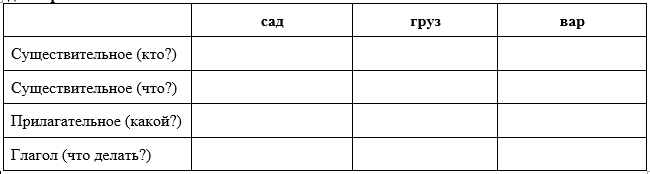 Вывод: Однокоренные слова могут быть одной частью речи, а могут относиться к разным частям речи.Самооценивание. 6. Какие из двух предлагаемых написаний вы выберете в следующих предложениях? Почему? Запишите проверочные слова.
1. На скалу набрасывались яростные в[а,о]лы.
2. Ветер разв[е,и]вает праздничные флаги.
3. Я д[а,о]ю сигнал.
4. Яков настойчиво разв[е,и]вает силу воли.
5. Я д[о,а]ю корову.
6. У реки пасутся в[о,а]лы.Самооценивание.7. Работа с текстом. Прочитайте текст. В какой части текста выражена его основная мысль? Как автор убеждает читателя в своём мнении? Изучать строение слова − увлекательное занятие.Возьмём слово обуть. На первый взгляд оно кажется самым обычным. Но попробуем найти в нём корень. Подберём однокоренные слова: разуть, обувать, переобуть. В этих словах можно выделить как общий один-единственный звук [у]. Что же это такое? Неужели корень? Да, такой в этом слове странный корень. Он состоит всего из одного звука. Вот и оказывается, что по своему строению слово обуть весьма интересно.Много тайн открывается тем, кто изучает строение слова.Анализ результатаВыбери верное утверждение1. Корень – это... А) главная значимая часть слова Б) часть речи В) часть предложения.2. В корне заключено... А) значение одного слова Б) значение предметности В) общее лексическое значение однокоренных слов.3. Чтобы найти корень, нужно... А) изменить слово Б) подобрать однокоренные слова4. Однокоренные слова... А) могут быть только одной частью речи Б) могут быть только разных частей речи В) могут быть одной частью речи, а могут относиться к разным частям речи.5. В какой строке записаны однокоренные слова? А) (длинная) коса, косить (траву), косой (заяц); Б) купить, купаться, купание В) трава, травяной, травинка.ШарадаКорень мой находится в цене,
В очерке найди приставку мне,
Суффикс мой в тетрадке все встречали,
Вместе все – стоит теперь в журнале.Вспомните цели, которые мы поставили для себя в начале урока. Что нового вы узнали?  Каким умениям научились?Продолжите предложения Сегодня я узнал(а)… Интереснее всего было… Мне это пригодится, чтобы…Для меня стало открытием…Мне удалось на уроке…